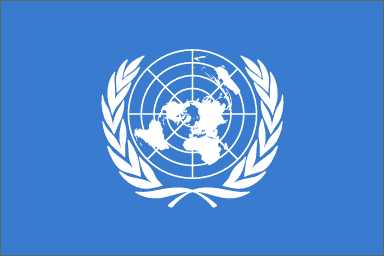 2.1.7. 	CONVENCIÓN SOBRE LA ELIMINACIÓN DE TODAS LAS FORMAS DE DISCRIMINACIÓN CONTRA LA MUJERArtículo 1A los efectos de la presente Convención, la expresión "discriminación contra la mujer" denotará toda distinción, exclusión a restricción basada en el sexo que tenga por objeto o por resultado menoscabar o anular el reconocimiento, goce o ejercicio por la mujer, independientemente de su estado civil, sobre la base de la igualdad del hombre y la mujer, de los derechos humanos y las libertades fundamentales en las esferas política, económica, social, cultural y civil o en cualquier otra esfera.Artículo 2Los Estados Partes condenan la discriminación contra la mujer en todas sus formas, convienen en seguir, por todos los medios apropiados y sin dilaciones, una política encaminada a eliminar la discriminación contra la mujer y, con tal objeto, se comprometen a:a) Consagrar, si aún no lo han hecho, en sus constituciones nacionales y en cualquier otra legislación apropiada el principio de la igualdad del hombre y de la mujer y asegurar por ley u otros medios apropiados la realización práctica de ese principio;b) Adoptar medidas adecuadas, legislativas y de otro carácter, con las sanciones correspondientes, que prohíban toda discriminación contra la mujer;c) Establecer la protección jurídica de los derechos de la mujer sobre una basede igualdad con los del hombre y garantizar, por conducto de los tribunales nacionales o competentes y de otras instituciones públicas, la protección efectiva de la mujer contra todo acto de discriminación;d) Abstenerse de incurrir en todo acto a práctica de discriminación contra la mujer y velar porque las autoridades e instituciones públicas actúen de conformidad con esta obligación;e) Tomar todas las medidas apropiadas para eliminar la discriminación contra la mujer practicada por cualesquiera personas, organizaciones o empresas;f) Adaptar todos las medidas adecuadas, incluso de carácter legislativo, para modificar o derogar leyes, reglamentos, usos y prácticas que constituyan discriminación contra la mujer;g) Derogar todas las disposiciones penales nacionales que constituyan discriminación contra la mujer.Articulo 3Los Estados Partes tomarán en todas las esferas, y en particular en las esferas política, social, económica y cultural, todas las medidas apropiadas, incluso de carácter legislativo, para asegurar el pleno desarrollo y adelanto de la mujer, con el objeto de garantizarle el ejercicio y el goce de los derechos humanos y las libertades fundamentales en igualdad de condiciones con el hombre.Articulo 41. La adopción por los Estados Partes de medidas especiales de carácter temporal encaminadas a acelerar la igualdad de facto entre el hombre y la mujer no se considerará discriminación en la forma definida en la presente Convención, pero de ningún modo entrañará, como consecuencia, el mantenimiento de normas desiguales o separadas; estas medidas cesarán cuando se hayan alcanzado los objetivos de igualdad de oportunidad y trato.2. La adopción por los Estados Partes de medidas especiales, incluso las contenidas en la presente Convención, encaminadas a proteger la maternidad no se considerará discriminatoria.Articulo 5Los Estados Partes tomarán todas las medidas apropiadas para:a) Modificar los patrones socioculturales de conducta de hombres y mujeres, con miras a alcanzar la eliminación de los prejuicios y las prácticas consuetudinarias y de cualquier otra índole que estén basados en la idea de la inferioridad o superioridad de cualquiera de los sexos o en funciones estereotipadas de hombres y mujeres;b) Garantizar que la educación familiar incluya una comprensión adecuada de la maternidad como función social y el reconocimiento de la responsabilidad común de hombres y mujeres en cuanto a la educación y al desarrollo de sus hijos, en la inteligencia de que el interés de los hijos constituirá la consideración primordial en todos los casos.Artículo 6Los Estados Partes tomarán todas las medidas apropiadas, incluso de carácter legislativo, para suprimir todas las formas de trata de mujeres y explotación de la prostitución de la mujer.PARTE IIArtículo 7Los Estados Partes tomarán todas las medidas apropiadas para eliminar la discriminación contra la mujer en la vida política y pública del país y, en particular, garantizando, en igualdad de condiciones con los hombres el derecho a:a)	Votar en todas las elecciones y referéndums públicos y ser elegibles para todos los organismos cuyos miembros sean objeto de elecciones públicas;b)	Participar en la formulación de las políticas gubernamentales y en la ejecución de éstas, y ocupar cargos públicos y ejercer todas las funciones públicas en todos los planos gubernamentales;c)	Participar en organizaciones y asociaciones no gubernamentales que se ocupen de la vida pública y política del país.Artículo 8Los Estados Partes tomarán todas las medidas apropiadas para garantizar a la mujer, en igualdad de condiciones con el hombre y sin discriminación alguna, la oportunidad de representar a su gobierno en el plano internacional y de participar en la labor de las organizaciones internacionales.Artículo 91. Los Estados Partes otorgarán a las mujeres iguales derechos que a los hombres para adquirir, cambiar o conservar su nacionalidad. Garantizarán en particular, que ni el matrimonio con un extranjero ni el cambio de nacionalidad del marido durante el matrimonio cambien automáticamente la nacionalidad de la esposa, la conviertan en apátrida o la obliguen a adoptar la nacionalidad del cónyuge.2. Los Estados Partes otorgarán a la mujer los mismos derechos que al hombre con respecto a la nacionalidad de sus hijos. PARTE IIIArtículo 10Los Estados Partes adoptarán todas las medidas apropiadas para eliminar la discriminación contra la mujer, a fin de asegurarle la igualdad de derechos con el hombre en la esfera de la educación y en particular para asegurar, en condiciones de igualdad entre hombres y mujeres:a) Las mismas condiciones de orientación en materia de carreras y capacitación profesional, acceso a los estudios y obtención de diplomas en las instituciones de enseñanza de todas las categorías, tanto en zonas rurales como urbanas; esta igualdad deberá asegurarse en la enseñanza preescolar, general, técnica y profesional, incluida la educación técnica superior, así como en todos los tipos de capacitación profesional;b) Acceso a los mismos programas de estudios y los mismos exámenes, personal docente del mismo nivel profesional y locales y equipos escolares de la misma calidad;c) La eliminación de todo concepto estereotipado de los papeles masculino y femenino en todos los niveles y en todas las formas de enseñanza, mediante el estímulo de la educación mixta y de otros tipos de educación que contribuyan a lograr este objetivo y, en particular, mediante la modificación de los libros y programas escolares y la adaptación de los métodos en enseñanza.d) Las mismas oportunidades para la obtención de becas y otras subvenciones para cursar estudios;e) Las mismas oportunidades de acceso a los programas de educación complementaria, incluidos los programas de alfabetización funcional y de adultos, con miras en particular a reducir lo antes posible la diferencia de conocimientos existentes entre el hombre y la mujer;f) La reducción de la tasa de abandono femenino de los estudios y la organización de programas para aquellas jóvenes y mujeres que hayan dejado los estudios prematuramente;g) Las mismas oportunidades para participar activamente en el deporte y la educación física;h) Acceso al material informativo específico que contribuya a asegurar la salud y el bienestar de la familia.Artículo 111. Los Estados Partes adoptarán todas las medidas apropiadas para eliminar la discriminación contra la mujer en la esfera del empleo a fin de asegurar, en condiciones de igualdad entre hombres y mujeres, los mismos derechos, en particular:El derecho al trabajo como derecho inalienable de todo ser humano;El derecho a las mismas oportunidades de empleo, inclusive a la aplicación de los mismos criterios de selección de cuestiones de empleo;El derecho a elegir libremente profesión y empleo, el derecho al ascenso, a la estabilidad en el empleo y a todas las prestaciones y otras condiciones de servicio, y el derecho al acceso a la formación profesional y al readiestramiento, incluido el aprendizaje, la formación profesional y el adiestramiento periódico;El derecho a igual remuneración, inclusive prestaciones, y a igualdad de trato con respecto a un trabajo de igual valor, así como a igualdad de trato con respecto a la evaluación de la calidad de trabajo;El derecho a la seguridad social, en particular en casos de jubilación, desempleo, enfermedad, invalidez, vejez u otra incapacidad para trabajar, así como el derecho a vacaciones pagadas;El derecho a la protección de la salud y a la seguridad en las condiciones de trabajo, incluso la salvaguardia de la función de reproducción.2. A fin de impedir la discriminación contra la mujer por razones de matrimonio o maternidad y asegurar la efectividad de su derecho a trabajar, los Estados Partes tomarán medidas adecuadas para:Prohibir, bajo pena de sanciones, el despido por motivo de embarazo o licencia de maternidad y la discriminación en los despidos sobre la base de estado civil;Implantar la licencia de maternidad con sueldo pagado o con prestaciones sociales comparables sin pérdida del empleo previo, la antigüedad o beneficios sociales;Alentar el suministro de los servicios sociales de apoyo necesarios para permitir que los padres combinen las obligaciones para con la familia con las responsabilidades del trabajo y la participación en la vida pública, especialmente mediante el fomento de la creación y desarrollo de una red de servicios destinados al cuidado de los niños;Prestar protección especial a la mujer durante el embarazo en los tipos de trabajos que se haya probado puedan resultar perjudiciales para ella.3. La legislación protectora relacionada con las cuestiones comprendidas en este artículo será examinada periódicamente a la luz de los conocimientos científicos y tecnológicos y será revisada, derogada o ampliada según corresponda.Artículo 121. Los Estados Partes adoptarán todas las medidas apropiadas para eliminar la discriminación contra la mujer en la esfera de la atención médica a fin de asegurar, en condiciones de igualdad entre hombres y mujeres, el acceso a servicios de atención médica, inclusive los que se refieren a la planificación de la familia.2. Sin perjuicio de lo dispuesto en el párrafo 1 supra, los Estados Partes garantizarán a la mujer servicios apropiados en relación con el embarazo, el parto y el período posterior al parto, proporcionando servicios gratuitos cuando fuere necesario y le asegurarán una nutrición adecuada durante el embarazo y la lactancia.Artículo 13Los Estados Partes adoptarán todas las medidas apropiadas para eliminar la discriminación contra la mujer en otras esferas de la vida económica y social a fin de asegurar, en condiciones de igualdad entre hombres y mujeres, los mismos derechos, en particular:El derecho a prestaciones familiares;El derecho a obtener préstamos bancarios, hipotecas y otras formas de crédito financiero;El derecho a participar en actividades de esparcimiento, deportes y en todos los aspectos de la vida cultural.Artículo 141. Los Estados Partes tendrán en cuenta los problemas especiales a que hace frente la mujer rural y el importante papel que desempeña en la supervivencia económica de su familia, incluido su trabajo en los sectores no monetarios de la economía, y tomarán todas las medidas apropiadas para asegurar la aplicación de las disposiciones de la presente Convención a la mujer de las zonas rurales.2. Los Estados Partes adoptarán todas las medidas apropiadas para eliminar la discriminación contra la mujer en las zonas rurales a fin de asegurar, en condiciones de igualdad entre hombres y mujeres, su participación en el desarrollo rural y en sus beneficios, y en particular le asegurarán el derecho a:Participar en la elaboración y ejecución de los planes de desarrollo a todos los niveles;Tener acceso a servicios adecuados de atención médica, inclusive información, asesoramiento y servicios en materia de planificación de la familia;Beneficiarse directamente de los programas de seguridad social;Obtener todos los tipos de educación y de formación, académica y no académica, incluidos los relacionados con la alfabetización funcional, así como, entre otros, los beneficios de todos los servicios comunitarios y de divulgación a fin de aumentar su capacidad técnica;Organizar grupos de autoayuda y cooperativas a fin de obtener igualdad de acceso a las oportunidades económicas mediante el empleo por cuenta propia o por cuenta ajena;Participar en todas las actividades comunitarias;Obtener acceso a los créditos y préstamos agrícolas, a los servicios de comercialización y a las tecnologías apropiadas, y recibir un trato igual en los planes de reforma agraria y de reasentamiento;Gozar de condiciones de vida adecuadas, particularmente en las esferas de la vivienda, los servicios sanitarios, la electricidad y el abastecimiento de agua, el transporte y las comunicaciones.Parte IVArtículo 151. Los Estados Partes reconocerán a la mujer la igualdad con el hombre ante la ley.2. Los Estado Partes reconocerán a la mujer, en materias civiles, una capacidad jurídica idéntica a la del hombre y las mismas oportunidades para el ejercicio de esa capacidad. En particular, le reconocerán a la mujer iguales derechos para firmar contratos y administrar bienes y le dispensarán un trato igual en todas las etapas del procedimiento en las cortes de justicia y los tribunales.3. Los Estados Partes convienen en que todo contrato o cualquier otro instrumento privado con efecto jurídico que tienda a limitar la capacidad jurídica de la mujer se considerará nulo.4. Los Estados Partes reconocerán al hombre y a la mujer los mismos derechos con respecto a la legislación relativa al derecho de las personas a circular libremente y a la libertad para elegir su residencia y domicilio.Artículo 161. Los Estados Partes adoptarán todas las medidas adecuadas para eliminar la discriminación contra la mujer en todos los asuntos relacionados con el matrimonio y las relaciones familiares y, en particular, asegurarán, en condiciones de igualdad entre hombres y mujeres:El mismo derecho para contraer matrimonio;El mismo derecho para elegir libremente cónyuge y contraer matrimonio sólo por su libre albedrío y su pleno consentimiento;Los mismos derechos y responsabilidades durante el matrimonio y con ocasión de su disolución;Los mismos derechos y responsabilidades como progenitores, cualquiera que sea su estado civil, en materias relacionadas con sus hijos; en todos los casos, los intereses de los hijos serán la consideración primordial;Los mismos derechos a decidir libre y responsablemente el número de sus hijos y el intervalo entre los nacimientos y a tener acceso la información, la educación y los medios que les permitan ejercer estos derechos;Los mismos derechos y responsabilidades respecto de la tutela, curatela, custodia y adopción de los hijos, o instituciones análogas cuando quiera que estos conceptos existan en la legislación nacional; en todos los casos, los intereses de los hijos serán la consideración primordial;Los mismos derechos personales como marido y mujer, entre ellos el derecho a elegir apellido, profesión y ocupación;Los mismos derechos a cada uno de los cónyuges en materia de propiedad, compras, gestión, administración, goce y disposición de los bienes, tanto a título gratuito como oneroso.2. No tendrán ningún efecto jurídico los esponsales y el matrimonio de niños y se adoptarán todas las medidas necesarias, incluso de carácter legislativo, para fijar una edad mínima para la celebración del matrimonio y hacer obligatoria la inscripción del matrimonio en un registro oficial.Artículo 171. Con el fin de examinar los progresos realizados en la aplicación de la presente Convención, se establecerá un Comité para la Eliminación de la Discriminación contra la Mujer (denominado en adelante el Comité) compuesto, en el momento de la entrada en vigor de la Convención, de dieciocho y, después de su ratificación o adhesión por el trigésimo quinto Estado Parte, de veintitrés expertos de gran prestigio moral y competencia en la esfera abarcada por la Convención. Los expertos serán elegidos por los Estados Partes entre sus nacionales, y ejercerán sus funciones a título personal; se tendrán en cuenta una distribución geográfica equitativa y la representación de las diferentes formas de civilización, así como los principales sistemas jurídicos.2. Los miembros de Comité serán elegidos en votación secreta de una lista de personas designadas por los Estados Partes. Cada uno de los Estados Partes podrá designar una persona entre sus propios nacionales.3. La elección inicial se celebrará seis meses después de la fecha de entrada en vigor de la presente Convención. Al menos tres meses antes de la fecha de cada elección, el Secretario General de las Naciones Unidas dirigirá una carta a los Estados Partes invitándolos a presentar sus candidaturas en un plazo de dos meses. El Secretario General preparará una lista por orden alfabético de todas las personas designadas de este modo, indicando los Estados Partes que las han designado, y la comunicará a los Estados Partes.4. Los miembros de Comité serán elegidos en una reunión de los Estados Partes que será convocada por el Secretario General y se celebrará en la Sede de as Naciones Unidas. En esta reunión, para la cual formarán quórum dos tercios de los Estados Partes, se considerarán elegidos para el Comité los candidatos que obtengan el mayor número de votos y la mayoría absoluta de los votos de los representantes de los Estados Partes presentes y votantes.5. Los miembros de Comité serán elegidos por cuatro años. No obstante, el mandato de nueve de los miembros elegidos en la primera elección expirará al cabo de dos años; inmediatamente después de la primera elección el Presidente del Comité designará por sorteo los nombres de esos nueve miembros.6. La elección de los cinco miembros adicionales del Comité se celebrará de conformidad con lo dispuesto en los párrafos 2, 3 y 4 del presente artículo, después de que el trigésimo quinto Estado Parte haya ratificado la Convención o se haya adherido a ella. El mandado de dos de los miembros adicionales elegidos en esta ocasión, cuyos nombres designará por sorteo el Presidente de Comité, expirará al cabo de dos años.7. Para cubrir las vacantes imprevistas, el Estado Parte cuyo experto haya cesado en sus funciones como miembro del Comité designará entre sus nacionales a otro experto a reserva de la aprobación del Comité.8. Los miembros del Comité, previa aprobación de la Asamblea General, percibirán emolumentos de los fondos de las Naciones Unidas en la forma y condiciones que la Asamblea determine, teniendo en cuenta la importancia de las funciones del Comité.9. El Secretario General de las Naciones Unidas proporcionará el personal y los servicios necesarios para el desempeño eficaz de las funciones del Comité en virtud de la presente Convención.Artículo 181. Los Estados Partes se comprometen a someter al Secretario General de las Naciones Unidas, para que lo examine el Comité, un informe sobre las medidas legislativas, judiciales, administrativas o de otra índole que hayan adoptado para hacer efectivas las disposiciones de la presente Convención y sobre los progresos realizados en este sentido:En el plazo de un año a partir de la entrada en vigor de la Convención para el Estado de que se trate; yEn lo sucesivo por lo menos cada cuatro años y, además, cuando el Comité lo solicite.2. Se podrán indicar en los informes los factores y las dificultades que afecten al grado de cumplimiento de las obligaciones impuestas por la presente Convención.(…)Artículo 22Los organismos especializados tendrán derecho a estar representados en el examen de la aplicación de las disposiciones de la presente Convención que correspondan a la esfera de sus actividades. El Comité podrá invitar a los organismos especializados a que presenten informes sobre la aplicación de la Convención en las áreas que correspondan a la esfera de sus actividades.PARTE VIArtículo 23Nada de lo dispuesto en la presente Convención afectará a disposición alguna que sea más conducente al logro de la igualdad entre hombres y mujeres y que pueda formar de:La legislación de un Estado Parte; oCualquier otra convención, tratado o acuerdo internacional vigente en ese Estado.Artículo 24Los Estados Partes se comprometen a adoptar todas las medidas necesarias en el ámbito nacional para conseguir la plena realización de los derechos reconocidos en la presente Convención.